Hasta Adı Soyadı : Dosya Numarası :KONU HAKKINDA BİLGİLENDİRİLMEK İSTEMİYORUMDoktorum / hastamın doktoru ……………………………………………. bana / hastama kan ve kan bileşenleri nakli yapılmasının hastalıkta anlamlı düzelme ya da olumlu değişiklik yapabileceğini bildirdi.Kan ve kan bileşenleri (ek olarak lökositten arındırılmış, ışınlanmış, yıkanmış şekilde): Tam kan (torbada taze kan),Eritrosit süspansiyonu, Taze donmuş plazma,Trombosit konsantresi ya da Kriyopresipitat olabilir.Bu nakil işleminin sağlayabileceği yarar ve riskler ile alternatif tedaviler açıklandı. Kan ve kan bileşenlerinin yasal ve bilimsel kurallara göre hazırlanıp test edilmesine rağmen bana / hastama uygun olmayıp çeşitli immünolojik, alerjik, mikrobik, fiziksel ya da kimyasal nakil reaksiyonlarına neden olabileceğini; bu reaksiyonların genellikle hafif veya orta derecede seyretmesine rağmen nadiren yaşamı tehdit edecek düzeyde ağır seyredebileceğini; bu reaksiyonların başarılı tedavi girişimlerine rağmen ölümcül de olabileceğini, hatta bu durumun kendi kanım verildiğinde bile gerçekleşebileceğini öğrendim. En güncel yöntemlerle test edilse bile nadiren kan ve kan bileşenleri nakli ile bazı virusların (AIDS, hepatit virusları gibi) bulaşabileceğini ve buna bağlı olarak aylar ya da yıllar  sonra  enfeksiyon gelişebilme olasılığı olduğunu biliyorum.Kan ve kan bileşenleri nakli ile ilgili soru sorma fırsatım oldu. Vermiş olduğum bu “Bilgilendirilmiş Onay” hastaneden taburcu olana dek geçerlidir. (***)Kendime/hastama kan ve kan bileşenleri nakli konusunda bilgilendirildim, yazılanları/anlatılanları anladım.ONAYLIYORUM	ONAYLAMIYORUMTarih:Hasta/hasta  yakını  Adı Soyadı :	İmza :Şahit:  Hemşire/Doktor  Adı Soyadı :	İmza :Doktor  Adı Soyadı :	İmza :AÇIKLAMALAR:(*) Hasta 18 yaşın üstünde ve bilinci yerinde ise bu formu kendi onaylamalıdır. Aksi durumda onay hastanın birinci derece yakını tarafından yapılmalıdır (Anne, baba, kardeş, eş, çocuk).(**) Hastanın bilgilenmek istemediği durumlarda kendi el yazısı ile “bilgilenmek istemiyorum” ibaresini bu formun altına yazarak imzalaması gereklidir.(***) Hastanın/ hasta yakınının istediği zaman kan bileşeni nakli için olan onayını iptal etme hakkı vardır. Böyle bir durumda hastanın yeni bir onam formunu imzalaması gereklidir.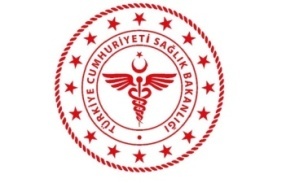 SİLOPİ DEVLET HASTANESİKAN VE KAN BİLEŞENLERİ NAKLİ İÇİN BİLGİLENDİRİLMİŞ RIZA (ONAM) BELGESİSİLOPİ DEVLET HASTANESİKAN VE KAN BİLEŞENLERİ NAKLİ İÇİN BİLGİLENDİRİLMİŞ RIZA (ONAM) BELGESİSİLOPİ DEVLET HASTANESİKAN VE KAN BİLEŞENLERİ NAKLİ İÇİN BİLGİLENDİRİLMİŞ RIZA (ONAM) BELGESİSİLOPİ DEVLET HASTANESİKAN VE KAN BİLEŞENLERİ NAKLİ İÇİN BİLGİLENDİRİLMİŞ RIZA (ONAM) BELGESİSİLOPİ DEVLET HASTANESİKAN VE KAN BİLEŞENLERİ NAKLİ İÇİN BİLGİLENDİRİLMİŞ RIZA (ONAM) BELGESİSİLOPİ DEVLET HASTANESİKAN VE KAN BİLEŞENLERİ NAKLİ İÇİN BİLGİLENDİRİLMİŞ RIZA (ONAM) BELGESİSİLOPİ DEVLET HASTANESİKAN VE KAN BİLEŞENLERİ NAKLİ İÇİN BİLGİLENDİRİLMİŞ RIZA (ONAM) BELGESİSİLOPİ DEVLET HASTANESİKAN VE KAN BİLEŞENLERİ NAKLİ İÇİN BİLGİLENDİRİLMİŞ RIZA (ONAM) BELGESİDÖKÜMAN KODUTH.RB.01YAY. TRH17.01.18REV. TRH03.05.19REV. NO01SAYFA NO/SAYI1/1